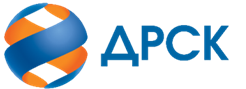 Акционерное Общество«Дальневосточная распределительная сетевая компания»ПРОТОКОЛ № 393/УТПиР -ВП заседания Закупочной комиссии по аукциону в электронной форме, участниками которого могут быть только субъекты малого и среднего предпринимательства на право заключения договора «Реконструкция распределительных сетей 10/0,4 кВ Белогорского района», ЛОТ № 91401-ТПИР ОБСЛ-2020-ДРСК    СПОСОБ И ПРЕДМЕТ ЗАКУПКИ: Аукцион в электронной форме, участниками которого могут быть только субъекты малого и среднего предпринимательства на право заключения договора «Реконструкция распределительных сетей 10/0,4 кВ Белогорского района»КОЛИЧЕСТВО ПОДАННЫХ ЗАЯВОК НА УЧАСТИЕ В ЗАКУПКЕ: 5 (пять) заявок.КОЛИЧЕСТВО ОТКЛОНЕННЫХ ЗАЯВОК: 3 (три) заявки.ВОПРОСЫ, ВЫНОСИМЫЕ НА РАССМОТРЕНИЕ ЗАКУПОЧНОЙ КОМИССИИ: О рассмотрении результатов оценки ценовых предложений УчастниковО признании заявок соответствующими условиям Документации о закупке по результатам рассмотрения ценовых предложенийОб утверждении результатов процедуры аукциона О ранжировке заявокО выборе победителя закупки.РЕШИЛИ:ВОПРОС № 1 О рассмотрении результатов оценки ценовых предложений УчастниковПризнать объем полученной информации достаточным для принятия решения.Принять к рассмотрению ценовые предложения следующих участников:ВОПРОС №2. О признании заявок соответствующими условиям Документации о закупке по результатам рассмотрения ценовых предложенийПризнать ценовые предложения следующих Участников:соответствующими условиям Документации о закупке и принять их к дальнейшему рассмотрению.ВОПРОС №3.	Об утверждении результатов процедуры аукционаПризнать процедуру аукциона состоявшейся.  Принять цены заявок Участников по результатам аукциона:ВОПРОС №4. О ранжировке заявокУтвердить ранжировку заявок:ВОПРОС №5. О выборе победителя закупки Признать Победителем закупки Участника, занявшего 1 (первое) место в ранжировке по степени предпочтительности для Заказчика: № 362463 ООО «ЭНЕРГОСПЕЦСТРОЙ»  (676244, ОБЛ АМУРСКАЯ, Г ЗЕЯ, ПЕР ПРОМЫШЛЕННЫЙ, ВЛАДЕНИЕ 1, ИНН 2815015490, КПП 281501001, ОГРН 1142815000283), с ценой заявки не более 3 100 055,00 руб. без учета НДС.  Срок выполнения работ: с момента заключения договора по 30.11.2020 г. Условия оплаты: Авансовые платежи в счет стоимости каждого Этапа Работ в размере 10 (десяти) процентов от стоимости соответствующего Этапа Работ без НДС, кроме того НДС по ставке, установленной статьей 164 НК РФ на дату выплаты авансового платежа (за исключением затрат на временные здания и сооружения и непредвиденных работ и затрат), выплачиваются в течение 15 (пятнадцати) рабочих дней с даты получения Заказчиком счета, выставленного Подрядчиком, но не ранее, чем за 30 (тридцать) календарных дней до даты его начала, определенной в соответствии с Календарным графиком выполнения Работ (Приложение № 3 к Договору), и с учетом пунктов 3.5.3, 3.5.4 Договора. Последующие платежи в размере 90 (девяноста) процентов от стоимости каждого Этапа Работ без НДС, кроме того НДС по ставке, установленной статьей 164 НК РФ на дату выплаты авансового платежа, выплачиваются в течение 15 (пятнадцати) рабочих дней с даты подписания Сторонами документов, указанных в пункте 4.2 Договора, на основании счёта, выставленного Подрядчиком, и с учетом пунктов 3.5.3, 3.5.4 Договора. Инициатору договора обеспечить подписание договора с Победителем не ранее чем через 10 (десять) календарных дней и не позднее 20 (двадцати) календарных дней после официального размещения итогового протокола по результатам закупки.Победителю закупки в срок не позднее 3 (трех) рабочих дней с даты официального размещения итогового протокола по результатам закупки обеспечить направление по адресу, указанному в Документации о закупке, информацию о цепочке собственников, включая бенефициаров (в том числе конечных), по форме и с приложением подтверждающих документов согласно Документации о закупке.Победителю включить в спецификацию договора информацию о наименовании страны происхождения товара в соответствии с общероссийским классификатором и изготовителем продукции в строгом соответствии с информацией, указанной в заявке.Инициатору договора обеспечить контроль за соблюдением вышеуказанного пункта решения.(4162)  397-147irduganova-in@drsk.ruг. Благовещенск«18»  _05__ 2020 г.ЕИС № 32008931683 МСП№Дата и время регистрации заявокИдентификационный номер Участника. 110.03.2020 08:22:57350963210.03.2020 05:17:24350981323.03.2020 11:06:18362463423.03.2020 18:14:58362886524.03.2020 08:56:01363338№Дата и время регистрации заявокИдентификационный номер Участника. Наименование участника   115.04.2020 09:20№ 350981 ООО «ТОРГОВО-ПРОИЗВОДСТВЕННАЯ КОМПАНИЯ «СВЕТОТЕХНИКА» (ИНН 2801243633, КПП 280101001, ОГРН 1182801008059)215.04.2020 09:46№ 362463 ООО «ЭНЕРГОСПЕЦСТРОЙ»  (ИНН 2815015490, КПП 281501001, ОГРН 1142815000283)№Идентификационный номер Участника. Наименование участника   Наличие «желательных условий» в Протоколе разногласий по проекту Договора1№ 350981 ООО «ТОРГОВО-ПРОИЗВОДСТВЕННАЯ КОМПАНИЯ «СВЕТОТЕХНИКА» (ИНН 2801243633, КПП 280101001, ОГРН 1182801008059)нет разногласий2№ 362463 ООО «ЭНЕРГОСПЕЦСТРОЙ»  (ИНН 2815015490, КПП 281501001, ОГРН 1142815000283)нет разногласий№ п/пДата и время регистрации заявкиНаименование, адрес, ИНН Участника и его идентификационный номерЦена заявки по результатам аукциона, 
руб. без НДС115.04.2020 09:20№ 350981 ООО «ТОРГОВО-ПРОИЗВОДСТВЕННАЯ КОМПАНИЯ «СВЕТОТЕХНИКА» (ИНН 2801243633, КПП 280101001, ОГРН 1182801008059)3 166 710,00 215.04.2020 09:46№ 362463 ООО «ЭНЕРГОСПЕЦСТРОЙ»  (ИНН 2815015490, КПП 281501001, ОГРН 1142815000283)3 100 055,00 Место в ранжировке (порядковый № заявки)Дата и время регистрации заявкиНаименование, адрес, ИНН Участника и его идентификационный номерИтоговая цена заявки, 
руб. без НДС Возможность применения приоритета в соответствии с 925-ППВозможность применения приоритета в соответствии с 925-ПП1 место15.04.2020 09:46№ 362463 ООО «ЭНЕРГОСПЕЦСТРОЙ»  (676244, ОБЛ АМУРСКАЯ, Г ЗЕЯ, ПЕР ПРОМЫШЛЕННЫЙ, ВЛАДЕНИЕ 1, ИНН 2815015490, КПП 281501001, ОГРН 1142815000283)3 100 055,00 нетнет2 место15.04.2020 09:20№ 350981 ООО «ТОРГОВО-ПРОИЗВОДСТВЕННАЯ КОМПАНИЯ «СВЕТОТЕХНИКА» (675000, ОБЛ АМУРСКАЯ, Г БЛАГОВЕЩЕНСК, УЛ МУХИНА, ДОМ 104, ИНН 2801243633, КПП 280101001, ОГРН 1182801008059)3 166 710,00 нетСекретарь Закупочной комиссии  ____________________И.Н. Ирдуганова